OHSAA REGIONAL TOURNAMENT AWARDS SCRIPT
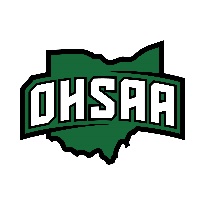 
Ladies and Gentlemen, we will now begin the 20___ OHSAA Division ____ Regional Soccer Tournament awards ceremony. Please direct your attention to midfield and join me in congratulating both teams on a competitive and exciting match.  (pause)It is now my pleasure to present to you the 20___ OHSAA Division ___ Regional Soccer Tournament awards. First, we will recognize the 20___ OHSAA Division ___ Regional Runner- Up team, the _________________High School ______________(mascot/nickname plural).  
When your name is called, please come forward to receive your individual medallion.

(Read names from bench list/travel party in the following order: Players, Assistant Coaches, Head Coach)


Now, would head coach, ________________ and the ______________(mascot/nickname) seniors/captains please come forward to receive your trophy. Congratulations on an outstanding season! 
(pause)
And now, we will recognize the 20___ OHSAA Division ___ Regional Championship team, the ____________________High School ___________________(mascot/nickname plural).  
When your name is called, please come forward to receive your individual medallion.

(Read names from bench list/travel party in the following order: Players, Assistant Coaches, Head Coach)
Now, would head coach, ________________________ and the _________________(mascot/nickname) seniors/captains please come forward to receive your trophy. 
Once again, congratulations to the________________________ High School ______________ (mascot/nickname) who will now advance to the State Semifinal match. 
On behalf of the staff at_________________________ (host school/venue) and the Ohio High School Athletic Association, thank you for attending today’s/tonight’s event and please drive safely as you make your way home.